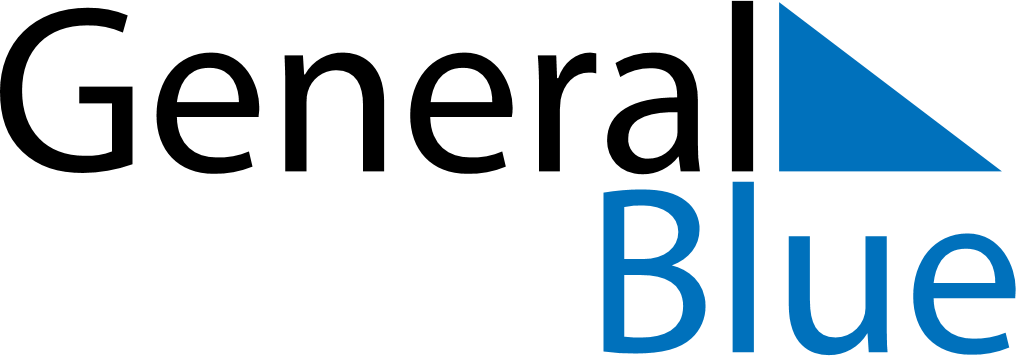 July 2024July 2024July 2024July 2024July 2024July 2024Mar’’ina Horka, Minsk, BelarusMar’’ina Horka, Minsk, BelarusMar’’ina Horka, Minsk, BelarusMar’’ina Horka, Minsk, BelarusMar’’ina Horka, Minsk, BelarusMar’’ina Horka, Minsk, BelarusSunday Monday Tuesday Wednesday Thursday Friday Saturday 1 2 3 4 5 6 Sunrise: 4:43 AM Sunset: 9:39 PM Daylight: 16 hours and 56 minutes. Sunrise: 4:43 AM Sunset: 9:39 PM Daylight: 16 hours and 55 minutes. Sunrise: 4:44 AM Sunset: 9:38 PM Daylight: 16 hours and 54 minutes. Sunrise: 4:45 AM Sunset: 9:38 PM Daylight: 16 hours and 52 minutes. Sunrise: 4:46 AM Sunset: 9:37 PM Daylight: 16 hours and 51 minutes. Sunrise: 4:47 AM Sunset: 9:37 PM Daylight: 16 hours and 49 minutes. 7 8 9 10 11 12 13 Sunrise: 4:48 AM Sunset: 9:36 PM Daylight: 16 hours and 48 minutes. Sunrise: 4:49 AM Sunset: 9:35 PM Daylight: 16 hours and 46 minutes. Sunrise: 4:50 AM Sunset: 9:34 PM Daylight: 16 hours and 44 minutes. Sunrise: 4:51 AM Sunset: 9:34 PM Daylight: 16 hours and 42 minutes. Sunrise: 4:52 AM Sunset: 9:33 PM Daylight: 16 hours and 40 minutes. Sunrise: 4:53 AM Sunset: 9:32 PM Daylight: 16 hours and 38 minutes. Sunrise: 4:55 AM Sunset: 9:31 PM Daylight: 16 hours and 36 minutes. 14 15 16 17 18 19 20 Sunrise: 4:56 AM Sunset: 9:30 PM Daylight: 16 hours and 33 minutes. Sunrise: 4:57 AM Sunset: 9:29 PM Daylight: 16 hours and 31 minutes. Sunrise: 4:59 AM Sunset: 9:27 PM Daylight: 16 hours and 28 minutes. Sunrise: 5:00 AM Sunset: 9:26 PM Daylight: 16 hours and 26 minutes. Sunrise: 5:01 AM Sunset: 9:25 PM Daylight: 16 hours and 23 minutes. Sunrise: 5:03 AM Sunset: 9:24 PM Daylight: 16 hours and 21 minutes. Sunrise: 5:04 AM Sunset: 9:23 PM Daylight: 16 hours and 18 minutes. 21 22 23 24 25 26 27 Sunrise: 5:06 AM Sunset: 9:21 PM Daylight: 16 hours and 15 minutes. Sunrise: 5:07 AM Sunset: 9:20 PM Daylight: 16 hours and 12 minutes. Sunrise: 5:09 AM Sunset: 9:18 PM Daylight: 16 hours and 9 minutes. Sunrise: 5:10 AM Sunset: 9:17 PM Daylight: 16 hours and 6 minutes. Sunrise: 5:12 AM Sunset: 9:15 PM Daylight: 16 hours and 3 minutes. Sunrise: 5:13 AM Sunset: 9:14 PM Daylight: 16 hours and 0 minutes. Sunrise: 5:15 AM Sunset: 9:12 PM Daylight: 15 hours and 57 minutes. 28 29 30 31 Sunrise: 5:16 AM Sunset: 9:11 PM Daylight: 15 hours and 54 minutes. Sunrise: 5:18 AM Sunset: 9:09 PM Daylight: 15 hours and 50 minutes. Sunrise: 5:20 AM Sunset: 9:07 PM Daylight: 15 hours and 47 minutes. Sunrise: 5:21 AM Sunset: 9:05 PM Daylight: 15 hours and 44 minutes. 